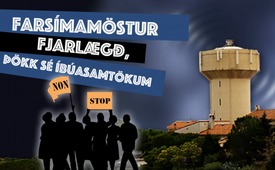 Farsímamöstur fjarlægð, þökk sé íbúasamtökum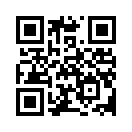 Á árunum 1998 og 2007 var sett upp farsímamastur aðeins nokkrum metrum frá íbúðahúsnæði og skóla í þorpinu Villeneuve-de-la-Raho nálægt Perpignan í Frakklandi.  Í kjölfarið veiktust 3 börn skólans af krabbameini, þar af lést eitt.Á árunum 1998 og 2007 var sett upp farsímamastur aðeins nokkrum metrum frá íbúðahúsnæði og skóla í þorpinu Villeneuve-de-la-Raho nálægt Perpignan í Frakklandi.  Í kjölfarið veiktust 3 börn skólans af krabbameini, þar af lést eitt.  Fyrir uppsetningu mastursins var ekki eitt einasta krabbameinstilfelli í skólanum.  Læknir og hjúkrunarfræðingur þorpsins gátu staðfest aukningu krabbameinstilfella, heilablóðfalls, höfuðverkja og síþreytu.  Eftir 9 ára harðsvíruga baráttu íbúasamtakanna sem studd voru af landsamtökum og svæðisfjölmiðlum voru 19 farsímamöstur fjarlægð með dómsúrskurðurði. Þessi sigur var fleiri þorpum hvatning til að sameinast líka í baráttunni til að fjarlægja farsímamöstur sín.eftir bohHeimildir:: http://umplo.blogspot.fr
https://www.youtube.com/watch?v=lidZGOBqK08
http://www.lemonde.fr/planete/article/2009/10/15/a-villeneuve-de-la-raho-des-antennes-relais-accusees-de-propager-des-troubles-en-pagaille_1254336_3244.html
http://france3regions.francetvinfo.fr/occitanie/pyreneesorientales/perpignan/perpignan-11-antennes-telephonie-mobile-demontees-1268385.htmlÞetta gæti þér líka þótt áhugavert:#5G-ISL - www.kla.tv/5G-ISLKla.TV – Hinar fréttirnar ... frjálsar – óháðar – óritskoðaðar ...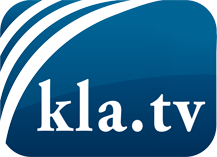 það sem fjölmiðlar ættu ekki að þegja um ...fáheyrt frá fólkinu, für das Volk ...reglulegar fréttir á www.kla.tv/isÞað borgar sig að fylgjast með!Ókeypis áskrift með mánaðarlegu fréttabréfi á netfangið
þitt færðu hér: www.kla.tv/abo-isÁbending öryggisins vegna:Mótraddir eru því miður æ oftar þaggaðar niður eða þær ritskoðaðar. Svo lengi sem flytjum ekki fréttir samkvæmt áhuga og hugmyndafræði kerfispressan getum við sífellt reikna með því að leitað sé eftir tilliástæðum til þess að loka fyrir eða valda Kla.TV skaða.Tengist því í dag óháð internetinu! Smellið hér: www.kla.tv/vernetzung&lang=isLicence:    Creative Commons leyfi sé höfundar getið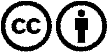 Við útbreiðslu og deilingu skal höfundar getið! Efnið má þó ekki kynna tekið úr því samhengi sem það er í.
Stofnunum reknum af opinberu fé (RÚV, GEZ, ...) er notkun óheimil án leyfis. Brot á þessum skilmálum er hægt að kæra.